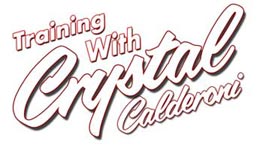 Name: ____________________________________________________________________________________________Address: __________________________________________________________________________________________Home Phone: _____________________________Work Phone: ___________________ Cell Phone: _________________Email: ____________________________________________________________________________________________Date of Birth: ________________________Medical History  Yes         No    _____  ______  Do you feel pain in your chest when doing physical activity?_____  ______  Have you had pain in the chest when NOT doing physical activity?_____  ______  History of heart problems or stroke?_____  ______ Elevated blood pressure?_____  ______ Is your doctor currently prescribing medications for your blood pressure?_____  ______ Elevated cholesterol level?_____  ______Obesity (more than 20% over ideal body weight)?_____  ______Any chronic illness or condition?_____  ______Advice from a physician not to exercise?_____  ______ Muscle, joint, or back disorder? Any previous injury?_____  ______ Recent surgery (last 12 months)?_____  ______Pregnancy (now or within three months)?_____  ______ History of lung or breathing problems?_____  ______ Diabetes or thyroid condition?_____  ______Smoking habits?_____  ______Difficulty with physical exercise?Please explain any “Yes” answers bellow:How Often would you characterize your stress level as being high?_____ Occasionally           ______Frequently            _____ ConstantlyWhich do you eat regularly?____ Breakfast  _____ Midmorning Snack  ____  Lunch  _____ Mid-afternoon   ____  Diner   _____ After-dinner snackDo you take supplements on a regular basis? Please list them if you doActivity Questionnaire:OccupationDo you currently maintain an endurance exercise programs?What type of exercise do you do?At what intensity level? (i.e. walk 2 miles in 30 min. or walk 3 mph at 4% grade)How long?How many times a week?Do you strength train?Do you have home exercise equipment?What do you hope to gain from working with a trainer?List any specific goal you would like to achieve through an exercise program.What types of activities would you find enjoyable?List any medications or supplements that might affect exercising:List any current or previous injuries / conditions that might affect your exercise program: